ПЛАН И РАСПОРЕД ПРЕДАВАЊАП1, П2, ...., П15 – Предавање прво, Предавање друго, ..., Предавање петнаесто, Ч - ЧасоваПЛАН И РАСПОРЕД ВЈЕЖБИВ1, В2, ...., В15 – Вјежба прва, Вјежба друга, ..., Вјежба петнаеста, ТВ – Теоријска вјежба, ПВ – Практична вјежба, Ч - ЧасоваПРЕДМЕТНИ НАСТАВНИК:	доц. др Велибор Лалић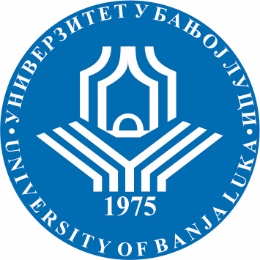 УНИВЕРЗИТЕТ У БАЊОЈ ЛУЦИФАКУЛТЕТ БЕЗБЈЕДНОСНИХ НАУКАБезбједност и криминалистика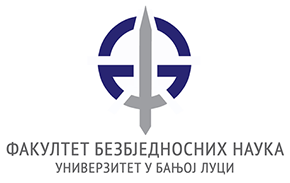 Школска годинаПредметШифра предметаСтудијски програмЦиклус студијаГодина студијаСеместарБрој студенатаБрој група за вјежбе2019/2020.Кризни менаџмент и комуницирање у природним катастрофамаМУР18КМКУправљање безбједносним ризицима природних катастрофаIII41СедмицаПредавањеТематска јединицаДанДатумВријемеМјесто одржавањаЧНаставникIП1 Уводно предавање „Кризни менаџмент и комуницирање у природним катастофама“; Теоријски концепти кризеПојам кризеКриза и повезани концептиСубота2.11.2019.09:00-11:00Учионица 1302Доц. др Велибор ЛалићIIП2Извори и порјекло кризаТеоријски концепти кризеТиоплогија кризаСубота9.11.2019.09:00-11:00Учионица 1302Доц. др Велибор ЛалићIIIП3Теоријски концепти кризеДинамика кризеМодерне кризеСубота16.11.2019.09:00-11:00Учионица 1302Доц. др Велибор ЛалићIVП4Кризни менаџмент у прирпдним катастрофамаПојам кризног менаџментаСубота23.11.2019.09:00-11:00Учионица 1302Доц. др Велибор ЛалићVП5Кризни менаџмент у прирпдним катастрофамаФазе кризнног менаџмента (ограничавање- спречавање, планирање) Кризни менаџмент у прирпдним катастрофамаФазе кризнног менаџмента (одговор на кризу, опоравак, завршетак кризе, учење из криза)Субота30.11.2019.09:00-11:00Учионица 130Доц. др Велибор ЛалићVIП6Кризни менаџмент у прирпдним катастрофамаАлати кризног менаџмента (контигентно планирање, систем раног упозорења, симулирање криза)Субота7.12.2019.09:00-11:00Учионица 1302Доц. др Велибор ЛалићVIIП7Кризни менаџмент у прирпдним катастрофамаАлати кризног менаџмента  (алати за управљање абнормалним кризама, специфичности управљања појединим врстама криза, кризно одлучивање)Субота14.12.2019.09:00-11:00Учионица 1302Доц. др Велибор ЛалићVIIIП8Кризно комуницирање у природним катастрофама стратешки и оперативни ниво кризног комуницирањаСубота21.12.2019.09:00-11:00Учионица 1302Доц. др Велибор ЛалићIXП9Кризно комуницирање у природним катастрофама План кризног комуницирањаКризно комуницирање у природним катастрофама Комуникацијски алати у кризном комуницирањуСубота28.12.2019.09:00-11:00Учионица 1302Доц. др Велибор ЛалићXП10Зимска паузаЗимска паузаЗимска паузаЗимска паузаЗимска паузаЗимска паузаЗимска паузаXIП11 Кризно комуницирање у природним катастрофама Произвођачи криза на комуникацијском нивоуСубота11.1.2020.09:00-11:00Учионица 1302Доц. др Велибор ЛалићXIIП12Изазови кризног нменаџмента и комуницирања у пририодним катастрофама – анализа пређеног градиваСубота18.1.2020.09:00-11:00Учионица 1302Доц. др Велибор ЛалићСедмицаВјежбаТип вјежбеТематска јединицаДанДатумВријемеМјесто одржавањаЧСарадникIВ1ТВПрактични аспекти кризног менаџмента и комуницирања у природним катастрофама Теоријски концепти кризеПојам кризеКриза и повезани концептиСубота2.11.2019.11:00-12:00Учионица 1301Доц. др Велибор ЛалићIIВ2ТВИзвори и порјекло криза Типологија кризаСубота9.11.2019.11:00-12:00Учионица 1301Доц. др Велибор ЛалићIIIВ3ПВДинамика кризеМодерне кризеСубота16.11.2019.11:00-12:00Учионица 1301Доц. др Велибор ЛалићIVВ4ТВКризни менаџмент у прирпдним катастрофамаПојам кризног менаџмента Кризни менаџмент у прирпдним катастрофама Фазе кризнног менаџмента (ограничавање- спречавање, планирање)Субота23.11.2019.11:00-12:00Учионица 1301Доц. др Велибор ЛалићVВ5ПВКризни менаџмент у прирпдним катастрофамаФазе кризнног менаџмента (одговор на кризу, опоравак, завршетак кризе, учење из криза)Субота30.11.2019.11:00-12:00Учионица 1301Доц. др Велибор ЛалићVIВ6ТВКризно комуницирање у природним катастрофама Стратешки и оперативни ниво кризног комуницирањаСубота7.12.2019.11:00-12:00Учионица 1301Доц. др Велибор ЛалићVIIВ7ПВКризни менаџмент у прирпдним катастрофамаАлати кризног менаџмента  (алати за управљање абнормалним кризама, специфичности управљања појединим врстама криза, кризно одлучивање)Субота14.12.2019.11:00-12:00Учионица 1301Доц. др Велибор ЛалићVIIIВ8ПВКризно комуницирање у природним катастрофама Стратешки и оперативни ниво кризног комуницирањаСубота21.12.2019.11:00-12:00Учионица 1301Доц. др Велибор ЛалићIXВ9ПВКризно комуницирање у природним катастрофама План кризног комуницирањаКризно комуницирање у природним катастрофама Комуникацијски алати у кризном комуницирањуСубота28.12.2019.11:00-12:00Учионица 1301Доц. др Велибор ЛалићXВ10ПВЗимска паузаЗимска паузаЗимска паузаЗимска паузаЗимска паузаЗимска паузаЗимска паузаXIВ11ПВКризно комуницирање у природним катастрофама Произвођачи криза на комуникацијском нивоуСубота11.1.2020.11:00-12:00Учионица 1301Доц. др Велибор ЛалићXIIВ12ПВИзазови кризног нменаџмента и комуницирања у природним катастрофама – завршна вјежбаСубота18.1.2020.11:00-12:00Учионица 1301Доц. др Велибор Лалић